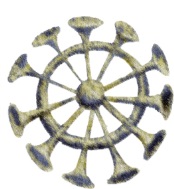 XXX TARPTAUTINIO FOLKLORO FESTIVALIO „ATATARIA LAMZDŽIAI - 2015“,skirto Etnografinių regionų metams,PROGRAMAGegužės 21 d. (ketvirtadienis) 13.00 val. XXX tarptautinio folkloro festivalio „Atataria lamzdžiai“ atidarymas: ugnies įžiebimas, vėliavos pakėlimas, parodos „Trisdešimt metų atataria lamzdžiai“ pristatymasKauno tautinės kultūros centre (A. Jakšto g. 18) 16.00 val. Popiečio muzika „Kanklių godos“LK Kauno įgulos karininkų ramovėje (A. Mickevičiaus g. 19) 
17.00 val. Atidarymo koncertas „Prašom, sveteliai, į svirnelį“ LK Kauno įgulos karininkų ramovėje (A. Mickevičiaus g. 19)18.30 val. Folkloro ansamblio „Žaisa“ koncertas „Ant tėvulio didžio dvaro“Kauno senosios prieplaukos amfiteatro krantinėje18.30 val. Giesmių vakaras su folkloro ansambliu ,,Gegutala”Švč. Mergelės Marijos Ėmimo į dangų (Vytauto Didžiojo) bažnyčioje (Aleksoto g. 3)19.00 val. Mažosios Lietuvos ir Žemaitijos folkloro vakaras „Tilžės miestely siauri gaseliai“ su folkloro ansambliais „Gadula“ ir „Linago“LK Kauno įgulos karininkų ramovėje (A. Mickevičiaus g. 19)19.00 val. Folkloro ansamblio „Kupolė“ koncertas „Senovinių lietuviškų giesmių kelias“Šv. Gertrūdos bažnyčioje (Laisvės al. 101A)19.30 val. Ragų muzika „Trimitai juosia Kauną“Žaliakalnio, Aleksoto ir Šilainių kalvosGegužės 22 d. (penktadienis) XXX TARPTAUTINIS FOLKLORO FESTIVALIS „ATATARIA LAMZDŽIAI - 2015“, skirtas Etnografinių regionų metams11.00 val. Vaikų rytmetys „Ei, tyter vyter“Kauno tautinės kultūros centre (A. Jakšto g. 18)13.00 val. Lietuvių-latvių tautinių šokių popietė „Saulė pina vainikėlį – Saule pina vainadziņu”Kauno Tado Ivanausko progimnazijoje (Vėtrungės g. 1)  14.00 val. Patrepsėjimai su KTU folkloro ansambliu „Goštauta“Kauno technologijos universiteto auloje (A. Mickevičiaus g. 37)14.00 val. Pasišokimas su folkloro ansambliais „Bitula“ Kauno Architektų namuose (Vilniaus g. 22)17.00 val. Koncertas „Lakštingalėla sodely giedoja“Architektų namuose (Vilniaus g. 22) 18.00 val. Vakaronė „Tautinio šokio žingsneliu“ Algio Žikevičiaus saugaus vaiko mokykloje (Ašigalio g. 23)18.00 val. Vizualinės medžiagos apie etnografinius regionus pristatymas su folkloro ansambliu „Sodyba“Kauno miesto savivaldybės Vinco Kudirkos viešosios bibliotekos Girstupio padalinyje (Kovo 11 – osios g. 22)19.00 val. Sutartinių vakaras „Žalias žalias žalynelis“Architektų namuose (Vilniaus g. 22.) Gegužės 23 d. (šeštadienis) XXX TARPTAUTINIS FOLKLORO FESTIVALIS „ATATARIA LAMZDŽIAI - 2015“, skirtas Etnografinių regionų metams13-15 val. Koncertai Senamiestyje, Vilniaus gatvėje14.30 val. Koncertas „Ant Nemuno kranto“Kauno senosios prieplaukos amfiteatro krantinėje 15.00 val. Pasibuvimas „Užčiulbėjo sakalėlis“Architektų namuose (Vilniaus g. 22.) 15.00 val. Koncertas „Aukštam kalnely žydi radastėlė“VšĮ Kauno Kolpingo kolegijoje (A. Jakšto g. 6)19.00 val. Subatvakaris „Liub šokt, liub dainuot“                                                                                                                                                                                                                                                                                                                     VšĮ Kauno Kolpingo kolegijoje (A. Jakšto g. 6)Gegužės 24 d. (sekmadienis) XXX TARPTAUTINIS FOLKLORO FESTIVALIS „ATATARIA LAMZDŽIAI - 2015“, skirtas Etnografinių regionų metams12.00 val. Koncertas „Prie mūrų mūravotų“Kauno pilies vidiniame kieme13.00 val. Koncertas „Kad duot Dzievulis giedrų dzienelį“Kauno senosios prieplaukos amfiteatre, prieplaukos krantinėje 13.00 val. Tradicinių dumplinių instrumentų susibėgimas „Muzikėla grain“Kauno Rotušės aikštėje16.00 val. Festivalio uždarymo koncertas „Sveteliai, sveteliai...“ Lakštingalų slėnyje (S.Nėries g.)18.00 val. Atsisveikinimo vakaras „Saulelė raudona“: festivalio vėliavos nuleidimas, ugnies užgesinimasKauno tautinės kultūros centre (A. Jakšto g. 18) RENGINIAI NEMOKAMI Informacija : www.ktkc.ltRengėjas: Kauno tautinės kultūros centras Pagrindinis rėmėjas: Lietuvos kultūros tarybaRėmėjas: Kauno miesto savivaldybėPartneriai: Lietuvos, Latvijos, Lenkijos, Žaliojo Kyšulio Respublikos, Ukrainos, Gruzijos folkloro ansambliai ir klubai, Lietuvos kariuomenės Kauno įgulos karininkų ramovė, Kauno kultūros centras „Tautos namai“, VDU, Šv. Mergelės Marijos Ėmimo į dangų (Vytauto Didžiojo), Šv. Gertrūdos bažnyčios, Vinco Kudirkos viešoji biblioteka, Algio Žikevičiaus saugaus vaiko mokykla, Tado Ivanausko progimnazijaInformaciniai rėmėjai: LRT, INIT, radijo stotys „Pūkas“,  EXTRA FM, TAU, „Kauno diena“, „Nemunas“, „Lietuvos žinios“, ,,Šeimininkė“, ,,XXI amžius“, turizmo biuras ,,Kauno vartai“, Kauno turizmo informacijos centras, internetinės svetainės: kaunas.lt, elta.lt, eb.lt, vakarones.lt, alkas.lt, voruta.lt, kamane.lt, kaunodiena.lt, kaunietis.lt, kaunieciai.lt, kaunoaleja.lt, miestas.lt, kaunozinios.lt, nemokamirenginiai.lt, madeinkaunas.lt, lzinios.lt, renginiai.info, balsas.lt, kaunas.kasvyksta.lt 